MS MS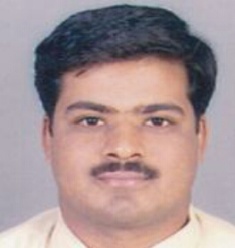 